En production 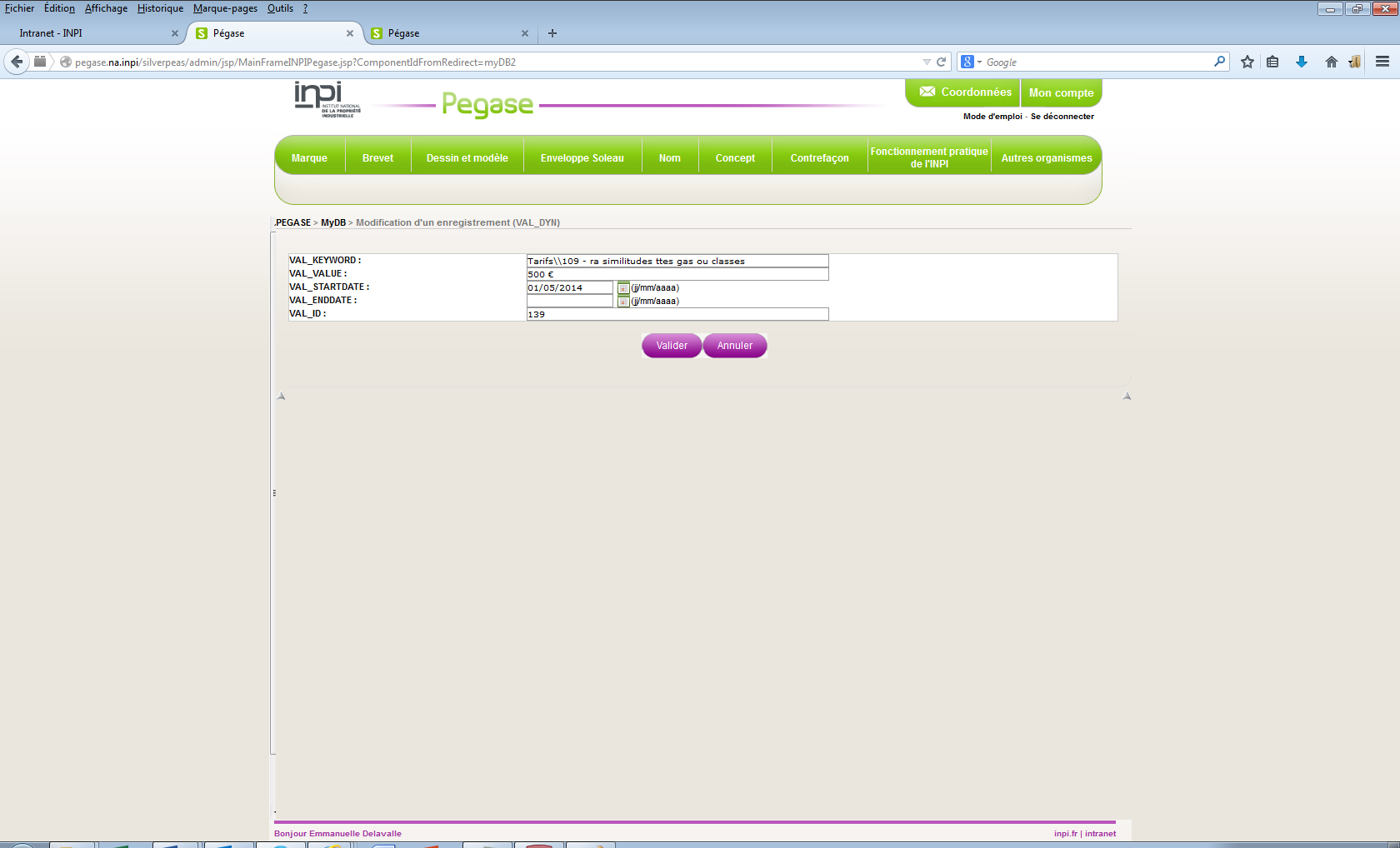 En test 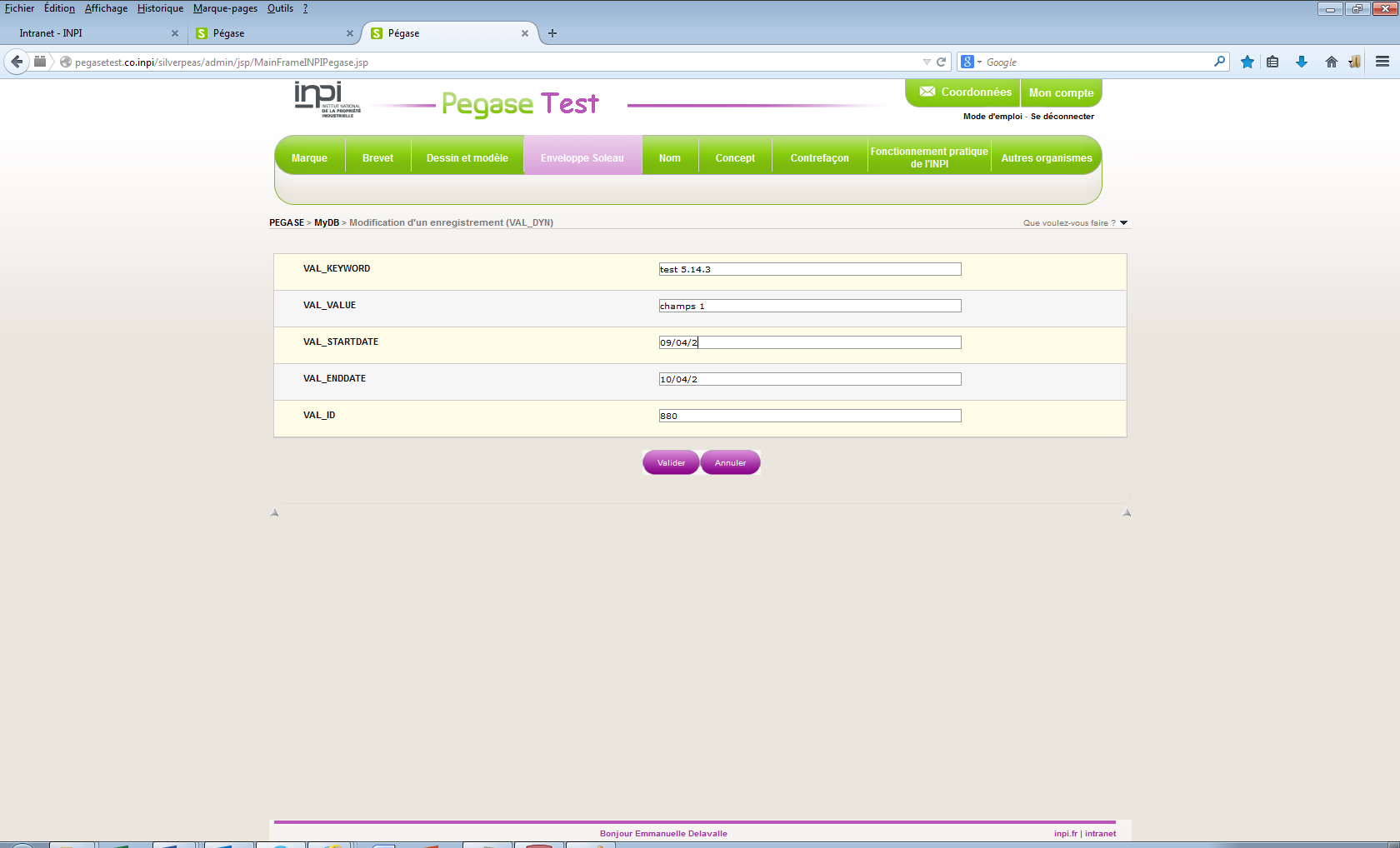 